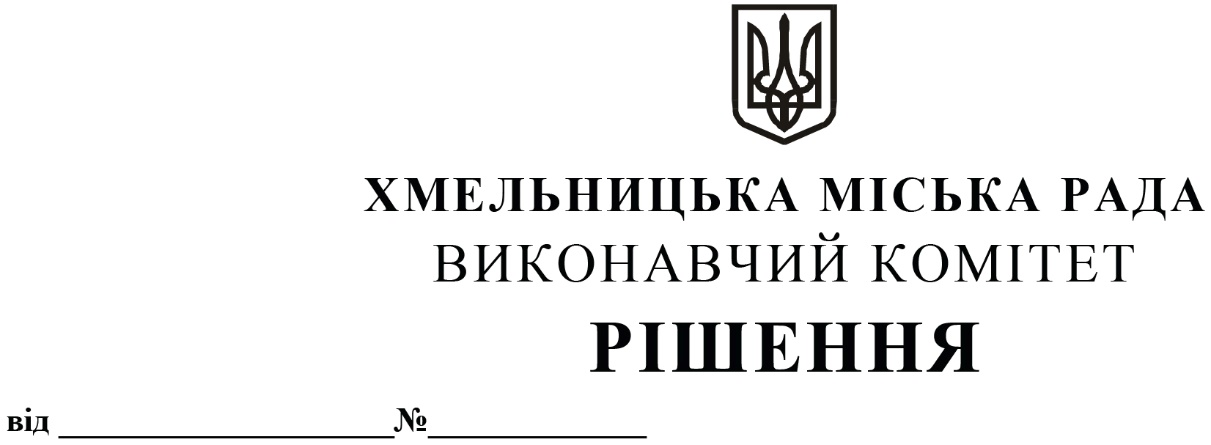 Про внесення на розгляд сесії міської ради пропозиції про встановлення кількості місць для безоплатного зберігання транспортних засобів водіїв з інвалідністю, водіїв, які перевозять осіб з інвалідністю, у тому числі транспортними засобами, що належать громадським організаціям осіб з інвалідністю, підприємствам, установам, організаціям, які провадять діяльність у сфері соціального захисту населенняРозглянувши лист управління праці та соціального захисту населення від 29.06.2023 та клопотання управління транспорту та зв’язку, керуючись законами України «Про основи соціальної захищеності осіб з інвалідністю в Україні» та «Про місцеве самоврядування в Україні», постановою Кабінету Міністрів України від 25.05.2011 № 585 «Про затвердження Порядку надання пільг водіям з інвалідністю, водіям, які перевозять осіб з інвалідністю, у тому числі транспортними засобами, що належать громадським організаціям осіб з інвалідністю, підприємствам, установам, організаціям, які провадять діяльність у сфері соціального захисту населення, на безоплатне паркування і зберігання транспортних засобів», виконавчий комітет міської радиВИРІШИВ:          1. Внести на розгляд сесії міської ради пропозицію про встановлення кількості місць для безоплатного зберігання транспортних засобів водіїв з інвалідністю, водіїв, які перевозять осіб з інвалідністю, у тому числі транспортними засобами, що належать громадським організаціям осіб з інвалідністю, підприємствам, установам, організаціям, які провадять діяльність у сфері соціального захисту населення, на всіх автостоянках незалежно від форми власності, що є суб'єктами господарської діяльності або належать зазначеним суб'єктам, які надають послуги із зберігання транспортних засобів, що належать громадянам (крім автостоянок - гаражних кооперативів), і охороняються, а саме:1.1. із загальною кількістю місць для зберігання транспортних засобів від 50 до 100 - 2 безоплатних місця;1.2. із загальною кількістю місць для зберігання транспортних засобів від 100 до 200 - 3 безоплатних місця;1.3. із загальною кількістю місць для зберігання транспортних засобів від 200 та більше - 5 безоплатних місць.2. Контроль за виконанням рішення покласти на управління праці та соціального захисту населення, управління транспорту та зв’язку та заступника міського голови                        М. Ваврищука.Міський голова                                                                                       Олександр СИМЧИШИН